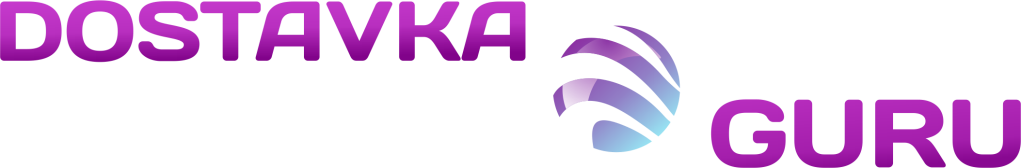 Полное описание интеграции с системой DOSTAVKA.guru с помощью WEB-сервисов1. Введение: 	Служба доставка DOSTAVKA.guru предоставляет информационное решение автоматизированного обмена данными между службой доставки и интернет-магазинами.  Данное решение позволяет интегрировать рабочую систему интернет магазина с базой DOSTAVKA.guru. 	Обмен осуществляется по методу отправки POST данных на сервер и получение соответствующего ответа. Отправка POST данных должны быть в кодировке UTF-8. Ответ от сервера, если нет ошибок, будет передаваться в формате XML, в случае ошибок в ответе сервера будет передаваться стек с ошибками:Error:{наименование ошибки 1}Error:{наименование ошибки 2}1.1 Получение секретного ключа API	Перед применением рабочего ключа API для использования обмена данными, нужно провести интеграцию в тестовом режиме. Тестовый ID партнера: 9999 Тестовый ключ-API указан в верхней строке тестового личного кабинета (Обратите внимание, после получения боевого ключа API, его нужно применить в работе. То есть НЕОБХОДИМО СМЕНИТЬ ТЕСТОВЫЙ КЛЮЧ НА БОЕВОЙ, т.к. тестовый ключ регулярно меняется, что может привести к сбоям в вашей работе). После успешной интеграции с тестовыми данными, Вы должны подать заявку на получение боевого ключа API менеджерам по электронному адресу info@dostavka.guru с указанием 3-4 номеров заказов, прошедших удачный обмен в тестовом режиме. Тема письма: Ключ APIТекст письма: Название интернет-магазина (грузоотпрваитель): Ромашка.рфID клиента в системе (логин в личном кабинете): 1234 или cl_1234Номера заказов, прошедших обмен: 1234, 5678, а142. Интеграция в КОРЗИНУ или на страницу оформления заказа интернет магазина	В данном разделе описаны сервисы для автоматизации оформления заказов в системах управления интернет магазинами.2.1 Требования к адресу	Все адреса проходят проверку по базам КЛАДР и ФИАС. Чтобы адрес был правильным и система его пропустила он должен быть:Реальным – адрес должен быть зарегистрирован в реестре КЛАДР и ФИАС Адрес должен быть полным и указан как минимум до домаАдрес не должен содержать: этаж, код домофона, или фразы типа "салон красоты", "сразу за макдональдсом", "территория завода" и пр.	Схема составления адреса:	{Регион}, {Район}, {Нас. пункт}, ул. {улица}, д. {дом}, к. {корпус/строение}, кв. {квартира}	Примеры:	Московская обл., Королев, ул. Комитетский Лес, д. 18, к. 1, кв. 247	г Москва, ул Мусы Джалиля, д 2 к 1 кв 32.2 Интерактивная строка ввода адреса с подсказками	Автоматизированная строка поиска адреса позволит избежать ошибки при вводе адреса клиентом.	Пример работы скрипта можно посмотреть здесь:https://api.dostavka.guru/client/search_addr.html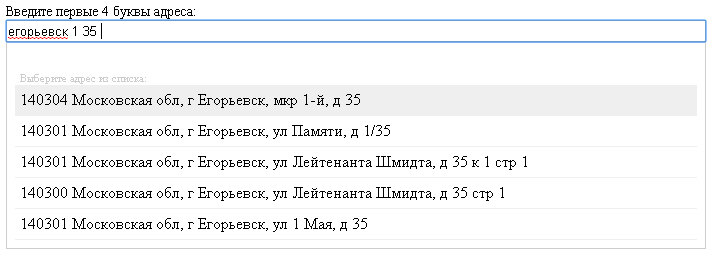 Скрипт вставки поисковой строки:	Пример html кода со стилями (атрибут id="address2" обязателен для идентификации строки адреса). Блок с классом class="response_addr": является контейнером для вывода списка подсказок.<style>.wrap_addr{border:1px solid #cccccc;padding:8px;}.addr_li:hover{background-color:#efefef;}.cont_addr_700, #address2{width:700px;}.cont_addr_700 b{font-size:11px;color:#cccccc;margin-left:5px;font-weight:normal;}</style><div class="cont_addr_700">	<div style="font-size:14px;">Введите первые 4 буквы адреса:</div>	<input autocomplete="off" name="adres" id="address2" type="text" value="">		<div class="response_addr">		</div></div>	Скрипт для получения списка подсказок и извлечения всех параметров адреса (Для работы скрипта необходимо наличие подключенной библиотеки jquery с поодержкой конструкции "$(document).on('..."). В функции get_result_addr_list_GURU() - необходимо поставить Ваши ключ API и ID партнера:<script>//-- Обработка ответаfunction onAjaxSuccessAddrList(data){	$('.response_addr').html('<div class="wrap_addr">'+data+'</div>');}//-- ----------------//-- Ajax запрос с выводом прелоадераfunction get_result_addr_list_GURU(focus_value){var key='cc03e747a6afbbcbf8be7668acfebee5';//Ваш ключvar id='9999';//Ваш id$('.response_addr').html('<div style="padding:18px;"><img src="https://api.dostavka.guru/client/712m.GIF"></div>');$.post("https://api.dostavka.guru/client/dd_2_ch.php", { str: focus_value, key: key, id: id }, onAjaxSuccessAddrList);}//-- ---------------------------------$(document).ready(function(){//-- Отлавливаем нажатие клавиш на поле адреса$(document).keyup(function(event){	var focus_name=$("input:focus").attr('id');	var focus_value=$("input:focus").val();		if(focus_name=='address2'){			if(focus_value.length>3){				get_result_addr_list_GURU(focus_value);			}		}});//-- -----------------------------------------//-- Получение параметров адреса после клика по выпадающщему списку$(document).on('click', '.addr_li', function() {		var region_v=$(this).attr('param_reg');//Регион		var raion_v=$(this).attr('param_rai');//Район		var city_v=$(this).attr('param_cit');//Населенный пункт		var zip_v=$(this).attr('param_zip');//Индекс		var korpus=$(this).attr('param_kor');//Корпус дома		var flat=$(this).attr('param_fla');//Квартира		var street=$(this).attr('param_stre');//улица		var house=$(this).attr('param_hou');//Дом		var kladr=$(this).attr('param_kladr');//Идентификатор КЛАДРа		var type_city=$(this).attr('param_type');//Тип населенного пункта		var adres=$(this).attr('param_adres');//Распознанная часть адреса		$('#address2').val(adres);		if(house){			//alert('Вы выбрали: ['+zip_v+'] '+adres);		}else{			//alert('Введите/выберите адрес с точностью до дома');		}		$('.response_addr').html('');});//-- -------------------------------------------------});	</script>2.3 Вставка карты ПВЗ с событиями для корзиныВариант 1 (стандартные сроки доставки):	Данный пример позволит вставить карту ПВЗ в страницу оформления заказа и перехватить нужные параметры выбранного пункта.	Пример работы скрипта и более удобное описание можно посмотреть здесь:https://api.dostavka.guru/client/map_with_but/map_with_but_2.html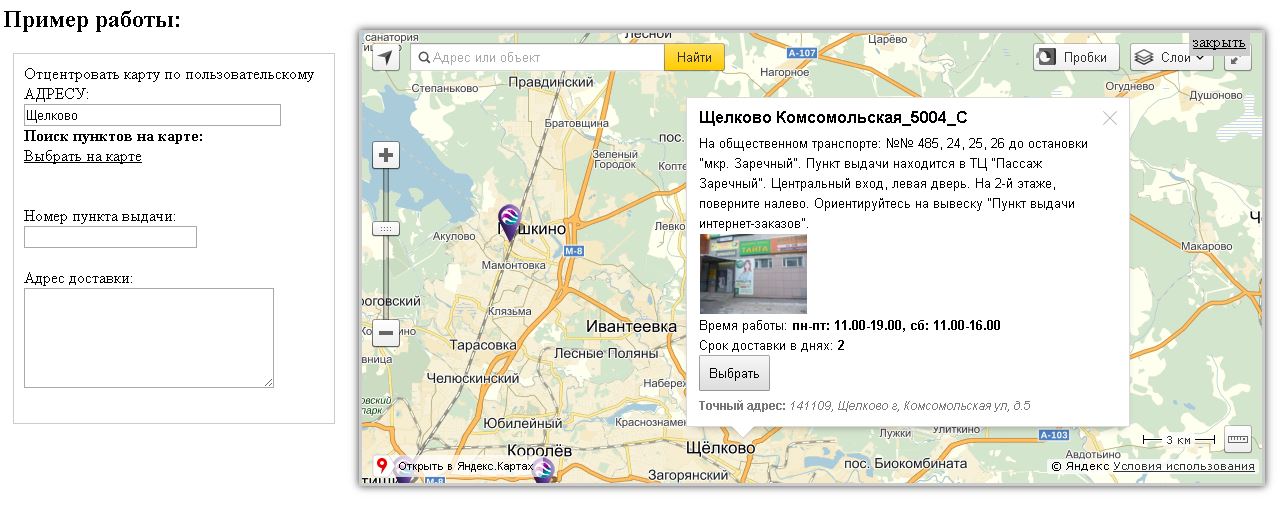 Карта и кнопки открывающие и закрывающие карту (Вставляется внутри тега "body" в нужном для Вас месте):<b>Поиск пунктов на карте:</b><br><span id="close_map" style="position:fixed; top:-2000px; cursor:pointer; z-index:999; right:75px; background:#cccccc; display:inline-block; padding:2px 4px; padding-bottom:4px; text-decoration:underline;">закрыть</span><span style="cursor:pointer; display:block; text-decoration:underline;" class="message-map-link">Выбрать на карте</span><div id="YMapsID"></div>
Первоначальный стиль скрывающий карту (Вставляется внутри тега "head"):<style>#YMapsID{z-index:998;display:block;position:fixed;top:-2000px;width: 900px;height: 450px;margin:10px;border:solid 3px #cccccc;right:50px;box-shadow: 0px 0px 12px rgba(0,0,0,0.8);-moz-box-shadow: 0px 0px 12px rgba(0,0,0,0.8);-webkit-box-shadow: 0px 0px 12px rgba(0,0,0,0.8);}</style>
Скрипт инициализации карты (первая строчка не нужна если jQuery уже подключен) (Вставляется внутри тега "head" на нужной для Вас странице). Для того чтобы карта центрировалась по гео объекту, выбранному пользователем, нужно применить элементу формы с адресом или городом класс "geo_class":<script src="https://api.dostavka.guru/jquery.js"></script><script src="https://api.dostavka.guru/client/collection-search-provider.js"></script><script src="https://api-maps.yandex.ru/2.1/?load=package.standard,package.geoObjects&lang=ru-RU" type="text/javascript"></script><script type="text/javascript">//Создание точек на карте------function maps_init_GURU(points, center_1, center_2){if(center_1==''){var center_1=55.755768;var center_2=37.617671;}ymaps.ready(init);function init() {            var myMap = new ymaps.Map('YMapsID', {                    center: [center_1, center_2],                    zoom: 8,                    behaviors: ["default", "scrollZoom"]                }),                collection = new ymaps.GeoObjectCollection();				myMap.controls.add(				   new ymaps.control.ZoomControl()				);	            myMap.geoObjects.add(collection);            for(var i = 0, len = points.length; i < len; i++) {                collection.add(                    new ymaps.Placemark(points[i].coords, {						balloonContentHeader: points[i].label+' ',						balloonContentBody: ''+points[i].way_desc+'<div>Время работы: <b>'+points[i].time+'</b><br>'+points[i].params+'Срок доставки в днях: <b>'+points[i].days+'</b><br><input style="padding:8px;" type="button" pf="'+points[i].pf+'" value="Выбрать" class="select-point" rel="'+points[i].id+'" city="'+points[i].city+'" name="'+points[i].label+'" region="'+points[i].region+'"  date="'+points[i].date+'"> </div>',						balloonContentFooter: '<b>Точный адрес:</b> <i>'+points[i].desc+'</i>',						hintContent: points[i].label,						searchStr: '<b>'+points[i].label+'</b> '+points[i].desc+'<br>'                    },		{        iconLayout: 'default#image',        iconImageHref: 'https://dostavka.guru/map_icon2.png',        iconImageSize: [31, 40],        iconImageOffset: [-20, -20],        // Определим интерактивную область над картинкой.        iconShape: {            type: 'Circle',            coordinates: [0, 0],            radius: 20        }		}								)                );            }document.getElementById('message-map-link').onclick = function () {		if($('.geo_class').val()){var myGeocoder = ymaps.geocode($('.geo_class').val()+' Россия');			var ccc=myGeocoder.then(				function (res) {					if(res.geoObjects.get(0).geometry.getCoordinates()!=''){						myMap.setCenter(res.geoObjects.get(0).geometry.getCoordinates(), 11, {							checkZoomRange: true						});					}else{}						},				function (err) {					alert('Ошибка: объект на карте не найден!');				}			);	}else{}};	    }}//---------------------------------------//ОТКРЫТЬ КАРТУfunction open_GURU_map(){	$('#YMapsID').css('top', '100px');	$('#close_map').css('top', '110px');	return false;}//------------//ЗАКРЫТЬ КАРТУfunction close_GURU_map(){	$('#YMapsID').css('top', '-2000px');	$('#close_map').css('top', '-2000px');	return false;}//------------//создание картыfunction new_map_new_center(){	$.post("https://api.dostavka.guru/client/get_pvz_codes_2.php",	{init: 'get_pvz' }).success(function(data) {		var center_1='37.617671';		var center_2='55.755768';			var points = eval("obj = " + data);			if(data==''){				alert('Нет соединения с сервером пунктов выдачи!');				return false;			}			maps_init_GURU(points, center_1, center_2);			open_GURU_map();	});}$(document).ready(function(){	$.post("https://api.dostavka.guru/client/get_pvz_codes_2.php",	{init: 'get_pvz' }).success(function(data) {		var center_1='';		var center_2='';			var points = eval("obj = " + data);			if(data==''){				alert('Нет соединения с сервером пунктов выдачи!');				return false;			}			maps_init_GURU(points, center_1, center_2);	});});//--------------$(document).ready(function(){	//ТРИГЕРЫ	$('.message-map-link').live('click', function(){		open_GURU_map();//открыть каррту		return false;	});	$("#close_map").live('click', function(){		close_GURU_map();//закрыть карту		return false;	});	//ПОЛУЧИТЬ ДАННЫЕ ПО ВЫБОРУ ПУНКТА	$('.select-point').live('click', function(){		var code=$(this).attr('rel');//Код пвз		var city=$(this).attr('city');//Город пвз		var name=$(this).attr('name');//Наименование пвз		var region=$(this).attr('region');//Регтон пвз		var date_pvz=$(this).attr('date');//Ближайшая дата доставки		//Здесь код, который заполнит нужные поля Вашей информационной системы		alert('Выбран пункт: '+code);		//-------------------------------------------------------------------		close_GURU_map();//закрыть карту		return false;	});});	</script>Вариант 2 (пользовательские сроки доставки):	Данный пример позволит вставить карту ПВЗ в страницу оформления заказа и перехватить нужные параметры выбранного пункта. В ДВУХ ФУНКЦИЯХ КОДА НУЖНО ВСТАВИТЬ ВАШ ID ПАТНЕРА В СИСТЕМА DOSTAVKA.GURU. После  чего к сроку доставки будет плюсоваться заданный Вами интервал в личном кабинете в “Настройка тарифов ” -> “Увеличение срока доставки в днях для карты ПВЗ” .	Пример работы скрипта и более удобное описание можно посмотреть здесь:https://api.dostavka.guru/client/map_with_but/map_with_but_4.htmlКарта и кнопки открывающие и закрывающие карту (Вставляется внутри тега "body" в нужном для Вас месте):<b>Поиск пунктов на карте:</b><br><span id="close_map" style="position:fixed; top:-2000px; cursor:pointer; z-index:999; right:75px; background:#cccccc; display:inline-block; padding:2px 4px; padding-bottom:4px; text-decoration:underline;">закрыть</span><span style="cursor:pointer; display:block; text-decoration:underline;" class="message-map-link">Выбрать на карте</span><div id="YMapsID"></div>
Первоначальный стиль скрывающий карту (Вставляется внутри тега "head"):<style>#YMapsID{z-index:998;display:block;position:fixed;top:-2000px;width: 900px;height: 450px;margin:10px;border:solid 3px #cccccc;right:50px;box-shadow: 0px 0px 12px rgba(0,0,0,0.8);-moz-box-shadow: 0px 0px 12px rgba(0,0,0,0.8);-webkit-box-shadow: 0px 0px 12px rgba(0,0,0,0.8);}</style>
Скрипт инициализации карты (первая строчка не нужна если jQuery уже подключен) (Вставляется внутри тега "head" на нужной для Вас странице). Для того чтобы карта центрировалась по гео объекту, выбранному пользователем, нужно применить элементу формы с адресом или городом класс "geo_class":<script src="https://api.dostavka.guru/jquery.js"></script><script src="https://api.dostavka.guru/client/collection-search-provider.js"></script><script src="https://api-maps.yandex.ru/2.1/?load=package.standard,package.geoObjects&lang=ru-RU" type="text/javascript"></script><script type="text/javascript">//Создание точек на карте------function maps_init_GURU(points, center_1, center_2){if(center_1==''){var center_1=55.755768;var center_2=37.617671;}ymaps.ready(init);function init() {            var myMap = new ymaps.Map('YMapsID', {                    center: [center_1, center_2],                    zoom: 8,                    behaviors: ["default", "scrollZoom"]                }),                collection = new ymaps.GeoObjectCollection();				myMap.controls.add(				   new ymaps.control.ZoomControl()				);	            myMap.geoObjects.add(collection);            for(var i = 0, len = points.length; i < len; i++) {                collection.add(                    new ymaps.Placemark(points[i].coords, {						balloonContentHeader: points[i].label+' ',						balloonContentBody: ''+points[i].way_desc+'<div>Время работы: <b>'+points[i].time+'</b><br>'+points[i].params+'Срок доставки в днях: <b>'+points[i].days+'</b><br><input style="padding:8px;" type="button" pf="'+points[i].pf+'" value="Выбрать" class="select-point" rel="'+points[i].id+'" city="'+points[i].city+'" name="'+points[i].label+'" region="'+points[i].region+'"  date="'+points[i].date+'"> </div>',						balloonContentFooter: '<b>Точный адрес:</b> <i>'+points[i].desc+'</i>',						hintContent: points[i].label,						searchStr: '<b>'+points[i].label+'</b> '+points[i].desc+'<br>'                    },		{        iconLayout: 'default#image',        iconImageHref: 'https://dostavka.guru/map_icon2.png',        iconImageSize: [31, 40],        iconImageOffset: [-20, -20],        // Определим интерактивную область над картинкой.        iconShape: {            type: 'Circle',            coordinates: [0, 0],            radius: 20        }		}								)                );            }document.getElementById('message-map-link').onclick = function () {		if($('.geo_class').val()){var myGeocoder = ymaps.geocode($('.geo_class').val()+' Россия');			var ccc=myGeocoder.then(				function (res) {					if(res.geoObjects.get(0).geometry.getCoordinates()!=''){						myMap.setCenter(res.geoObjects.get(0).geometry.getCoordinates(), 11, {							checkZoomRange: true						});					}else{}						},				function (err) {					alert('Ошибка: объект на карте не найден!');				}			);	}else{}};	    }}//---------------------------------------//ОТКРЫТЬ КАРТУfunction open_GURU_map(){	$('#YMapsID').css('top', '100px');	$('#close_map').css('top', '110px');	return false;}//------------//ЗАКРЫТЬ КАРТУfunction close_GURU_map(){	$('#YMapsID').css('top', '-2000px');	$('#close_map').css('top', '-2000px');	return false;}//------------//создание картыfunction new_map_new_center(){	$.post("https://api.dostavka.guru/client/get_pvz_codes_3.php",	{init: 'get_pvz', id: '9999'  }).success(function(data) {		var center_1='37.617671';		var center_2='55.755768';			var points = eval("obj = " + data);			if(data==''){				alert('Нет соединения с сервером пунктов выдачи!');				return false;			}			maps_init_GURU(points, center_1, center_2);			open_GURU_map();	});}$(document).ready(function(){	$.post("https://api.dostavka.guru/client/get_pvz_codes_3.php",	{init: 'get_pvz', id: '9999'   }).success(function(data) {		var center_1='';		var center_2='';			var points = eval("obj = " + data);			if(data==''){				alert('Нет соединения с сервером пунктов выдачи!');				return false;			}			maps_init_GURU(points, center_1, center_2);	});});//--------------$(document).ready(function(){	//ТРИГЕРЫ	$('.message-map-link').live('click', function(){		open_GURU_map();//открыть каррту		return false;	});	$("#close_map").live('click', function(){		close_GURU_map();//закрыть карту		return false;	});	//ПОЛУЧИТЬ ДАННЫЕ ПО ВЫБОРУ ПУНКТА	$('.select-point').live('click', function(){		var code=$(this).attr('rel');//Код пвз		var city=$(this).attr('city');//Город пвз		var name=$(this).attr('name');//Наименование пвз		var region=$(this).attr('region');//Регтон пвз		var date_pvz=$(this).attr('date');//Ближайшая дата доставки		//Здесь код, который заполнит нужные поля Вашей информационной системы		alert('Выбран пункт: '+code);		//-------------------------------------------------------------------		close_GURU_map();//закрыть карту		return false;	});});	</script>2.4 Калькулятор	Передаваемые параметры:	Все передаваемые параметры должны иметь кодировку utf-8 и передаваться POST методом на скрипт: https://api.dostavka.guru/client/calc_guru_main_3_0.phpДля передачи данных в формате JSON:https://api.dostavka.guru/client/calc_guru_main_3_0.php?json=yes	Передаваемые параметры:	'client' – Ваш ID партнера в системе DOSTAVKA.guru	'key' – Ключ доступа	'method' - Обязательное поле – способ доставки. Может выбираться из списка: Курьер, Почта, ПВЗ	'weight' - Обязательное поле – вес заказа в кг в формате “0.00”. 	'point' - Номер пункты ПВЗ. Поле обязательно для доставки до ПВЗ	'ocen_sum' - Оценочная стоимость в формате “0.00”	'nal_plat' – Наложенный платеж в формате “0.00”	'zip_1' – Индекс отправителя	'adres' – Полная строка адреса'night' – Индикатор ночной доставки (0 или пустое значение – ночная доставка не требуется,  1 – ночная доставка) 	'post_type_otp' – тип отправления только для посылок ("1"-Нестандартная*, "2"- Нестандартная**, негабаритная, "3"- 1 класс***)	* - Нестандартная  - обычная посылка	** - Нестандартная, негабаритная - сумма трех сторон отправления превышает 120 см или одна из сторон превышает 60 см или вес превышает 10 кг	***-1 класс - Предельная масса - 2.5 кг. Минимальный размер - 110 х 190 мм. Максимальный размер - не более 36 см в одном из трех измерений, сумма трех измерений не должна превышать 70 см. Сумма объявленной ценности для посылки 1-го класса не должна превышать 100000 руб. Сумма наложенного платежа не должна превышать сумму объявленной ценности почтового отправления.	Обработка ответа:	Ответ передается одной строкой с разделителем “::”	ЦЕНА РУБ::СРОК ДОСТАВКИ::ПРИЕМ ТОЛЬКО ОПЛАЧЕННЫХ ЗАКАЗОВ::ВОЗМОЖНОСТЬ ОПЛТЫ КАРТОЙ	Пример ответа:	215::5 дн.::only_paid=0::acquiring=0	Где - стоимость доставки: 215 руб., срок доставки 5 дн., Только предоплаченные заказы: НЕТ, Есть ли прием банковских карт: НЕТ 	Параметры ПРИЕМ ТОЛЬКО ОПЛАЧЕННЫХ ЗАКАЗОВ и ВОЗМОЖНОСТЬ ОПЛТЫ КАРТОЙ – актуальны только для доставки заказов курьером в регионы и доставки заказов в пункты выдачи. Значения этих полей 0 или 1 – НЕТ, ДА соответственно	При возникновении ошибки ответ буде выглядеть так: ERROR::Не задан индекс получателя!	Где первое значение ERROR – является идентификатором ошибки.	Пример расчета Курьерской доставки по Москве и МО, Санкт-Петербургу и ЛО (все поля являются обязательными):	Отправляемые данные: $_POST=array('method'=>'Курьер','weight'=>'1','ocen_sum'=>'1000','nal_plat'=>'1000','client'=>'9999','key'=>'cc03e747a6afbbcbf8be7668acfebee5','adres'=>'140400 Московская обл, г Коломна, снт Волна-Коломна, д. 1');Ответ: 715::1 дн.	Пример расчета Курьерской доставки в регионы (все поля являются обязательными):	Отправляемые данные: $_POST=array('method'=>'Курьер','weight'=>'1','ocen_sum'=>'1000','nal_plat'=>'1000','client'=>'9999','key'=>'cc03e747a6afbbcbf8be7668acfebee5','adres'=>'г. Новосибирск, Улица Курганская, дом 38',);Ответ: 475::7 дн.::only_paid=0::acquiring=0	Пример расчета доставки до ПВЗ (все поля являются обязательными):	Отправляемые данные: $_POST=array('method'=>'ПВЗ','weight'=>'1','ocen_sum'=>'1000','nal_plat'=>'1000','client'=>'9999','key'=>'cc03e747a6afbbcbf8be7668acfebee5','point'=>'30021');Ответ: 215::5 дн.::only_paid=0::acquiring=0	Пример расчета доставки почтой (все поля являются обязательными):	Отправляемые данные: $_POST=array('method'=>'Почта','weight'=>'5','ocen_sum'=>'1000','nal_plat'=>'1000','client'=>'9999','key'=>'cc03e747a6afbbcbf8be7668acfebee5','zip_1'=>'101000','adres'=>'г Новосибирск, ул Магаданская, д 1','post_type_otp'=>'1');Ответ: 626::10 дн.2.5 Получение списка ПВЗ по названию города	Получение списка ПВЗ по наименованию города по принципу POST запроса, с указанием обязательных переменных.URL для отправки POST массива:https://api.dostavka.guru/client/pvz_list.phpДля передачи данных в формате JSON:https://api.dostavka.guru/client/pvz_list.php?json=yesПеременные:Пример POST массива для отправки:$_POST = array(	[partner_id] => 9999	[key] => cc03e747a6afbbcbf8be7668acfebee5	[script] => all_list	[city_name] => Калуга)Пример ответа сервера:Ответ сервера такой же, как в пункте 3.3Обработка ошибок:Если какие-то поля будут заполнены не правильно, то сервер выдаст сообщение об ошибке. К примеру:Error: 200 - Ключ API не верен!
и прочие...2.6 Проверка наличия курьерской доставки в регионы по индексу, городу и названию региона	Проверка на наличие курьерской доставки по принципу POST запроса, с указанием обязательных переменных.URL для отправки POST массива:https://api.dostavka.guru/client/get_kd_API_guru.phpДля передачи данных в формате JSON:https://api.dostavka.guru/client/get_kd_API_guru.php?json=yesПеременные:Пример POST массива для отправки:$_POST = array(	[partner_id] => 9999	[key] => cc03e747a6afbbcbf8be7668acfebee5	[region] => Челябинская обл	[city] => Челябинск	[zip] => 454000)Пример ответа сервера:“0” – курьерской доставки нет“1”, “2”, “10” – если больше нуля - курьерская доставка есть, ответ сервера - срок доставки в дняхОбработка ошибок:Если какие-то поля будут заполнены не правильно, то сервер выдаст сообщение об ошибке. К примеру:Error: 200 - Ключ API не верен!
и прочие...3. Интеграция в АДМИН ПАНЕЛЬ интернет магазина	Данные сервисы помогут Вам создать автоматизированную систему отправки заказа на доставку прямо из администраторской интернет магазина.3.1 Описание полей для отправки данных о заказе	Таблица полей передаваемых данных:3.2 Метод отправки данных о заказе	Отправка данных осуществляется методом отправки POST массива на сервер. Параметры отправки данных: Адрес приема: https://api.dostavka.guru/client/in_up_2_0.phpДля передачи данных в формате JSON:https://api.dostavka.guru/client/in_up_2_0.php?json=yes  Пример POST массива переменных: $_POST = array(	[partner_id] => 9999	[key] => cc03e747a6afbbcbf8be7668acfebee5	[usluga] => ДОСТАВКА[kgt] => 0	[order_number] => no-0000025[warehouse_id] => 123243a-3a57-11e7-950f-000c4754834	[sposob_dostavki] => Курьер[docs_return] => Y	[date_dost] => 2015.02.18	[delivery_time_from] => 10:00	[delivery_time_to] => 14:00	[region_iz] => Москва	[zip_v] => 140304	[adres] => Московская обл., г. Егорьевск, 1 микрорайон, д. 35, кв. 34	[punkt_vivoz] => 	[cont_name] => Иванов Иван	[cont_tel] => +7 (985) 134 03 64	[mesta] => 3	[code_1] => 4444444444444	[code_2] => 2222222222222	[code_3] => 3333333333333	[ves_kg] => 5	[nal_plat] => 1346	[ocen_sum] => 1346[ch_dostavka] => 550[name_good_1] => Чашка белая с ручкой[qty_good_1] => 1[ed_good_1] => шт.[code_good_1] => art.1245[price_good_1] => 256[har_good_1] => Черная ручка, синяя каёмка[name_good_2] => Чашка белая с ручкой[qty_good_2] => 2[ed_good_2] => шт.[code_good_2] => art.1246[price_good_2] => 270[har_good_1] => Красная ручка, золотая каёмка)3.3 Алгоритм получения ответаПример ответа сервера при удачной загрузке заказа:<?xml version="1.0" encoding="UTF-8"?>
<root>
<order>
<order_id>no-0000025</order_id><track_id>00A45FB8</track_id>
<uid>uid_415e35a0-b292-11e4-8e8f-386077e5d2cc</uid><doc>ДОК(qwe123eeeeeew12):::9999000644110</doc>
<location_status>У курьера</location_status>
<order_status>Перенос</order_status><track_number>RN1234534534234CN</track_number>
<barcodes>
<code>9999000005515</code>
<code>9999000005522</code>
<code>9999000005539</code>
</barcodes><payment_delivery>100</payment_delivery><goods><product><name>Футболка серая</name><code>47ааа</code><characteristic>черная</characteristic><amount>2</amount><unit>шт</unit><price>200</price><desc>Майка порвана</desc><return>0</return></product><product><name>Носки прочные</name><code>33577</code><characteristic>лайкра</characteristic><amount>3</amount><unit>шт</unit><price>500</price><desc>Носки грязные</desc><return>0</return></product></goods>
</order>
</root>       Где "order_id" - номер заказа в Вашей информационной системе, "uid" - дополнительный идентификатор в системе dostavka.guru, "location_status" - местоположение, "order_status" - статус заказа, "doc" – номер заказа и штрих код заявки на возврат документов,  "barcodes" - массив штрих кодов, "track_number " – идентификатор отправления, "payment_delivery" – стоимость доставки при частичной выдаче, "track_id" – идентификатор трека для отслеживания посылки, "goods" – блок с позициями в частичной выдаче который включает в себя блоки "product" с параметрами:	"name" – наименование товара	"code" – артикул товара	"characteristic" – характеристики товара	"amount" – количество товаров	"unit" – единица	"price" – цена за единицу	"desc" – описание результата доставки от курьера	"return" – количество возврата Список возможных статусов и местоположений:Статусы заказа:
Пустой - Заказ в обработке
Перенос - Заказ перенесен на другую дату
Отказ - Клиент отказался от Заказа до момента доставки курьером по адресу
Частично доставлен - Заказ доставлен клиенту, но клиент выкупил только часть заказа
Ошибочно доставлен - Клиент отказался от доставки в момент приезда курьера или не вышел на связь при приезде курьера.
Доставлен - Заказ доставлен, вручен Клиенту или передан Партнёру (транспортные компании, Почта РФ)
Статусы местоположений:
Ожидание - Заказ загружен в систему, ожидается поступление Заказа на склад
Непоступил - Заказ должен был поступить на наш склад на указанную дату доставки, но не пришел на наш склад
На складе - Заказ находится на нашем складе
В пути - Заказ отправлен в распределительный центр в городе отправкиНа складе ОП – Заказ находится на распределительном центре в городе отправкиМагистраль – Заказ движется от/к распределительного центра в город доставкиНа складе филиала – Заказ поступил на склад в городе доставки и ожидает отправку до адресатаНа ПВЗ - Заказ находится в Пункте Выдачи ЗаказовУ курьера - Заказ находится у курьера для осуществления доставкиУ клиента - Клиент получил ЗаказВозврат в пути - возвратный Заказ отправлен из региона доставки или ожидается приход такого Заказа от партнера
Возврат у курьера - возвратный Заказ у курьера для передачи в ИМВозвращен в ИМ - Возвратный Заказ передан в интернет-магазинОтказ ИМ – интернет-магазин отказался от получения возврата по причине недостачи или порчи.Обработка ошибок:Если какие-то поля будут заполнены не правильно, то сервер выдаст сообщение об ошибке. К примеру:Error: 200 - Ключ API не верен!
Error: 300 - Услуга указана не верно!
и прочие...Отследить ошибку можно просто разбив строку ответа на массив по двоеточию ":". Если Первым элементом массива будет строка "Error", значит сервер вернул сообщение об ошибке.3.4 Распечатка штрих-кодов	Вы можете распечатать штрих код не прибегая к использованию личного кабинета! Для этого нужно выполнить GET запрос к системе API.! На данном этапе реализована печать только штрих кодов формата EAN 13.URL для вызова страницы с штрих кодом:https://api.dostavka.guru/client/barcode/barcode.phpGET переменные:barcode - штрих код
orderID - номер заказа в Вашей информационной системе
clID - Ваш partner id в системе dostavka.guru
data - дата доставки в формате YYYY-MM-DD
sposob - способ доставки (Курьер, Почта, ПВЗ)
mesta - количество мест
mesto - номер местаПример строки запроса:http://api.dostavka.guru/client/barcode/barcode.php?barcode=9999000005225&mesto=2&orderID=testAPI-in5-FULL&clID=9999&data=2015-02-13&sposob=Курьер&mesta=3Ответ: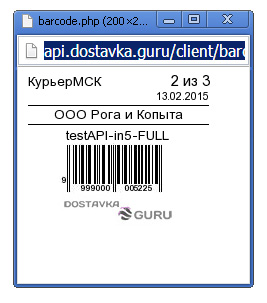 ! В случае передачи не корректных параметров этикетка не сгенерируется.Вы можете использовать собственные методы печати штрих-кодов по заданному описанию: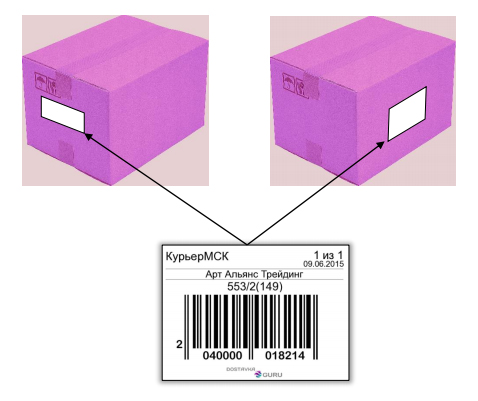 	Каждое отправление должно быть промаркировано (нанесен ярлык). Заказ может состоятьиз нескольких мест. Каждое место должно быть промаркировано ярлыками. Маркировка (ярлык)должен содержать следующую обязательную информацию:	- номер заказа	- штрих-код заказа	- номер места и общее количество мест в заказе (если заказ состоит из одного места,	указывается «1 из 1». Если заказ состоит двух мест, на ярлыках указывается «1 из 2» и «2 из 	2»)	- наименование отправителя заказа (Наименование грузоотправителя в системе	DOSTAVKA.GURU)	- Дата доставки	- Способ доставкиПравила написания штрих-кода:Штрих-код должен быть в формате EAN-13 https://ru.wikipedia.org/wiki/European_Article_NumberШтрих-код содержит только цифры и состоит из 13 символовСхема формирования штрих-кода: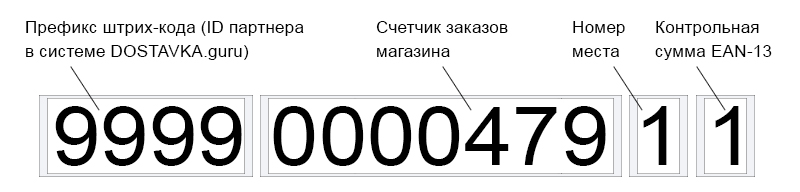 3.5 Проверка статуса созданного заказа в системе	Проверка статуса также осуществляется по принципу POST запроса, с указанием обязательных переменных. URL для отправки POST массива:https://api.dostavka.guru/client/order_info_post.phpДля передачи данных в формате JSON:https://api.dostavka.guru/client/order_info_post.php?json=yesПеременные:Пример POST массива для отправки:$_POST = array(	[partner_id] => 9999	[key] => cc03e747a6afbbcbf8be7668acfebee5	[order_number] => no-0000025)Пример ответа сервера:<?xml version="1.0" encoding="UTF-8"?>
<root>
<order>
<order_id>no-0000025</order_id><track_id>00A45FB8</track_id>
<uid>uid_415e35a0-b292-11e4-8e8f-386077e5d2cc</uid>
<location_status>У курьера</location_status>
<order_status>Перенос</order_status><order_status_date_time>12.11.2018 15:21:30</order_status_date_time><geo_date_time>12.11.2018 15:22:30</geo_date_time><track_number>RN1234534534234CN</track_number><payment_cashback>0</payment_cashback><order_status_date_time> 02.03.2019 16:17:05 </order_status_date_time><geo_date_time> 02.03.2019 16:17:05</geo_date_time><ves_kg>1.2</ves_kg><payment_cash>1265</payment_cash><ocen_sum>1265</ocen_sum><nal_plat>1265</nal_plat><usluga>ДОСТАВКА</usluga><sposob_dostavki>Курьер</sposob_dostavki><payment_cashless>1265</payment_cashless><payment_cash_nal>0</payment_cash_nal><tarif_hran>0</tarif_hran><tarif_vozv>0</tarif_vozv><tarif_kompl>0</tarif_kompl><tarif_ypakovka>0</tarif_ypakovka><tarif_ves>0</tarif_ves><tarif_prodl>0</tarif_prodl><price_agent_reward>0</price_agent_reward><price_sms>0</price_sms><price_lift>0</price_lift><price_delivery_zone>0</price_delivery_zone><payment_delivery>265</payment_delivery><tracking_history><track><date>22.03.2017</date><time>0:00:00</time><id>185877</id><zip>140961</zip><description>Прием; Партионный;</description></track><track><date>22.03.2017</date><time>7:29:54</time><id>185877</id><zip>140983</zip><description>Обработка; Сортировка;</description></track></tracking_history><goods>	<product>		<name>Escentric 01</name>		<code>14930</code>		<characteristic/>		<amount>1</amount>		<unit>шт.</unit>		<price>0</price>		<desc>Возврат брак</desc>		<return>1</return>	</product>	<product>		<name>Escentric 02</name>		<code>14929</code>		<characteristic/>		<amount>1</amount>		<unit>шт.</unit>		<price>7000</price>		<desc/>		<return/>	</product></goods><barcodes>
<code>9999000005515</code>
<code>9999000005522</code>
<code>9999000005539</code>
</barcodes>
</order>
</root>Где "order_id" - номер заказа в Вашей информационной системе, "uid" - дополнительный идентификатор в системе dostavka.guru, "track_id" – идентификатор трека для отслеживания посылки,  "location_status" - местоположение, "order_status" - статус заказа, "barcodes" - массив штрих кодов, "track_number " - идентификатор отправления, "tracking_history" - массив отслеживания посылки, при отправке почтой, который состоит из элементов "track" с параметрами "date" - дата поступления, "time" - время поступления, "id" - идентификатор заказа, "zip" - индекс почтового отделения, "description" - описание операции, order_status_date_time - дата и время последнего изменения статуса заказа, geo_date_time - дата и время последнего изменения местоположения, goods – блок потоварного учета, где return – количество возврата в позиции, desc – описание причины возврата, tarif_hran - стоимость услуги хранения заказа на складе курьерской компании, tarif_vozv - стоимость услуги возврата заказа интернет-магазину, tarif_kompl - стоимость услуги по комплектации заказа, tarif_ypakovka - стоимость услуги по упаковке заказа, tarif_ves - тариф вес, tarif_prodl - стоимость услуги по хранинию заказа на ПВЗ сверх срока договора, price_agent_reward - стоимость агентских услуг курьерской компании по заказу (прием денежных средств), price_sms - стоимость услуги по СМС информированию получателя заказа о дате и времени доставки, price_lift - стоимость услуги по подъему заказа весом свыше нормы, price_delivery_zone - тариф за доставку за пределы МКАД (КАД), payment_cashless - сумма принятых денежных средств безналичным способом, payment_cashback - стоимость возвратов, payment_cash - сумма принятых денежных средств, payment_cash_nal - сумма принятых наличных денежных средств.Обработка ошибок:Если какие-то поля будут заполнены не правильно, то сервер выдаст сообщение об ошибке. К примеру:Error: 200 - Ключ API не верен!
Error: 600 - Заказы не найдены!
и прочие...3.6 Получение ближайших 30 релевантных дат доставки	Получение валидных дат возможно с помощью POST запроса. В ответе будут представлены 30 валидных и ближайших дат, на которые можно поставить доставку в формате XML.URL для отправки POST массива:http://api.dostavka.guru/client/date_dost.phpДля передачи данных в формате JSON:http://api.dostavka.guru/client/date_dost.php?json=yesПеременные:Пример POST массива для отправки:$_POST = array(	[partner_id] => 9999	[key] => cc03e747a6afbbcbf8be7668acfebee5)Пример ответа сервера:<?xml version="1.0" encoding="UTF-8"?>
<root>
<day>2015.02.13</day>
<day>2015.02.14</day>
<day>2015.02.16</day>
<day>2015.02.17</day>
<day>2015.02.18</day>
<day>2015.02.19</day>
<day>2015.02.20</day>
<day>2015.02.21</day>
<day>2015.02.24</day>
<day>2015.02.25</day>
<day>2015.02.26</day>
<day>2015.02.27</day>
<day>2015.02.28</day>
<day>2015.03.02</day>
<day>2015.03.03</day>
<day>2015.03.04</day>
<day>2015.03.05</day>
<day>2015.03.06</day>
<day>2015.03.07</day>
<day>2015.03.09</day>
<day>2015.03.10</day>
<day>2015.03.11</day>
<day>2015.03.12</day>
<day>2015.03.13</day>
<day>2015.03.14</day>
<day>2015.03.16</day>
<day>2015.03.17</day>
<day>2015.03.18</day>
<day>2015.03.19</day>
<day>2015.03.20</day>
</root>Обработка ошибок:	Если какие-то поля будут заполнены не правильно, то сервер выдаст сообщение об ошибке. К примеру:Error: 200 - Ключ API не верен!
и прочие...3.7 Массовая проверка статусов заказаURL для отправки POST массива:http://api.dostavka.guru/client/orders_info.phpДля передачи данных в формате JSON: http://api.dostavka.guru/client/orders_info.php?json=yesМассив параметров:POST:{  ['partner_id']=>'Ваш ID партнера'  ['key']=>'Ваш ключ API'  ['orders']=>список номеров заказов через ";" (через точку с запятой)}Пример ответа сервера XML:<order><order_number>ch_dost_33_lk</order_number> <track_id>00A45FB8</track_id><status/> <geo>Ожидание</geo> <date_dost>2019-01-25</ date_dost > <payment_cashback>0</payment_cashback><payment_cash>0</payment_cash><payment_cash_nal>0</payment_cash_nal><payment_cashless>0</payment_cashless><tarif_hran>0</tarif_hran><tarif_vozv>0</tarif_vozv><tarif_kompl>0</tarif_kompl><tarif_ypakovka>0</tarif_ypakovka><tarif_ves>0</tarif_ves><tarif_prodl>0</tarif_prodl><price_agent_reward>0</price_agent_reward><price_sms>0</price_sms><price_lift>0</price_lift><price_delivery_zone>0</price_delivery_zone></order><order><order_number>ch_dost_13_lk</order_number><track_id>00A45FB8</track_id><status/><geo>Ожидание</geo><date_dost>2019-01-25</ date_dost > <payment_cashback>0</payment_cashback><payment_cash>0</payment_cash><payment_cashless>0</payment_cashless><tarif_hran>0</tarif_hran><tarif_vozv>0</tarif_vozv><tarif_kompl>0</tarif_kompl><tarif_ypakovka>0</tarif_ypakovka><tarif_ves>0</tarif_ves><tarif_prodl>0</tarif_prodl><price_agent_reward>0</price_agent_reward><price_sms>0</price_sms><price_lift>0</price_lift><price_delivery_zone>0</price_delivery_zone></order>Описание полей ответа:order_number -  Номер заказаtrack_id - Идентификатор трека для отслеживания посылкиstatus -  Статус заказаgeo -  Местоположение заказаdate_dost – Дата доставкиpayment_cashback - Сумма возвратаpayment_cash - Сумма приходаpayment_cash_nal - Сумма принятых наличных денежных средствpayment_cashless - Сумма принятых безналичных денежных средствtarif_hran - Стоимость услуги хранения заказа на складе курьерской компанииtarif_vozv - Стоимость услуги возврата заказа интернет-магазинуtarif_kompl - Стоимость услуги по комплектации заказаtarif_ypakovka - Стоимость услуги по упаковке заказаtarif_ves - Тариф весtarif_prodl - Стоимость услуги по хранению заказа на ПВЗ сверх срока договораprice_agent_reward - Стоимость агентских услуг курьерской компании по заказу (прием денежных средств)   price_sms - Стоимость услуги по СМС информированию получателя заказа о дате и времени доставки   price_lift - Стоимость услуги по подъему заказа весом свыше нормыprice_delivery_zone - Тариф за доставку за пределы МКАД (КАД)3.8 Печать Акта передачи Заказов курьеруURL для отправки POST массива:http://api.dostavka.guru/client/barcode/print_act_pdf.phpДля передачи данных в формате JSON:http://api.dostavka.guru/client/barcode/print_act_pdf.php?json=yesМассив параметров:POST:{               ['partner_id']=>'Ваш ID партнера'               ['key']=>'Ваш ключ API'               ['orders']=>список номеров заказов через ";" (через точку с запятой)               ['print']=>'y' (постоянная - всегда равна 'y')}Пример ответа сервера PDF: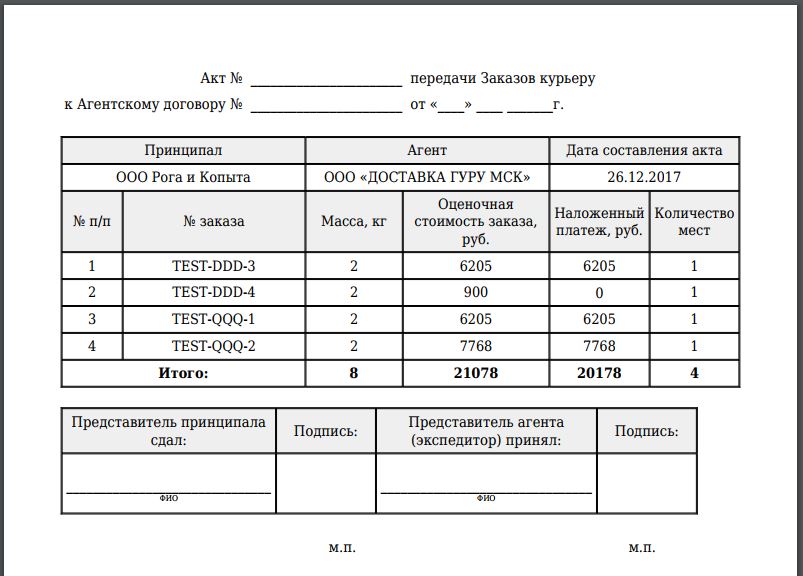 3.9 Массовая печать штрих-кодов URL для отправки POST массива:http://api.dostavka.guru/client/barcode/print_barcodes_pdf.phpДля передачи данных в формате JSON:http://api.dostavka.guru/client/barcode/print_barcodes_pdf.php?json=yesМассив параметров:POST:{               ['partner_id']=>'Ваш ID партнера'               ['key']=>'Ваш ключ API'               ['orders']=>список номеров заказов через ";" (через точку с запятой)               ['go_print']=>'y' (постоянная - всегда равна 'y')               ['print_type']=> тип печати "list_1" - 1 штрих-код на одном листе, "list_18" - 18 штрих-кодов на одном листе               ['start_pos']=> стартовая позиция печати (целое число)}Пример ответа сервера PDF: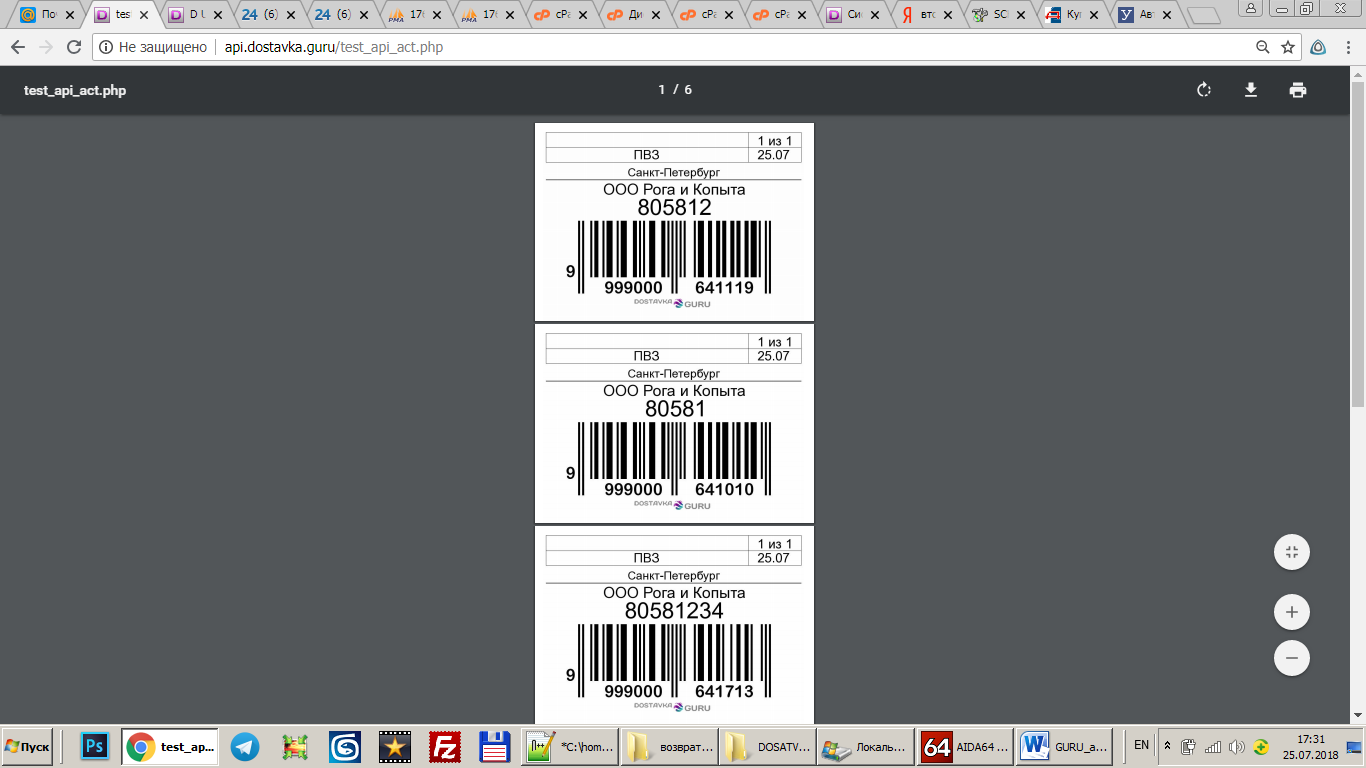 3.10 Отправка разовой заявки на ЗАБОРURL для отправки POST массива:https://api.dostavka.guru/client/in_up_2_0.phpДля передачи данных в формате JSON:https://api.dostavka.guru/client/in_up_2_0.php?json=yesПеременные:Пример POST массива для отправки:$_POST = array(	[partner_id] => 9999	[key] => cc03e747a6afbbcbf8be7668acfebee5	[usluga] => ЗАБОР[warehouse_id] => 095502e3-9b1b-11e8-84d1-000c294bb3ff[date_dost] => 2018.08.29)Пример ответа сервера:<?xml version="1.0" encoding="UTF-8"?>
<root>	<order>		<order_number>ЗАБОР(new1535374432g9c)</order_number>		<location_status>Ожидание (Забор добавлен в систему)</location_status>			<barcodes>				<code>9999000649511</code>			</barcodes>	</order></root>Обработка ошибок:Если какие-то поля будут заполнены не правильно, то сервер выдаст сообщение об ошибке. К примеру:Error: 200 - Ключ API не верен!
Error: 600 - Заказы не найдены!
и прочие...3.11 Получение списка складов с идентификаторамиURL для отправки POST массива:https://api.dostavka.guru/client/warehouses.phpДля передачи данных в формате JSON:https://api.dostavka.guru/client/warehouses.php?json=yesПеременные:Пример POST массива для отправки:$_POST = array(	[partner_id] => 9999	[key] => cc03e747a6afbbcbf8be7668acfebee5	[script] => warehouses)Пример ответа сервера:<?xml version="1.0" encoding="UTF-8"?>
<root><warehouse>	<warehouse_id>123243a-3a57-11e7-950f-000c4754834</warehouse_id>		<warehouse_name>9999 Склад ДГ Новохохловская 21</warehouse_name>		<city_from>Москва</city_from>		<organization>ДоставкаГУРУ</organization>		<cont_tel>+79295552233234</cont_tel>		<cont_name>Василий</cont_name>		<adres>Москва, Новохохловская, 23</adres>		<comment/>		<sms_tel>+79999999999</sms_tel>		<time_s_po>10:00-15:00</time_s_po>		<exp/></warehouse>
</root>Где "warehouse_id" – идентификатор склада, "warehouse_name" – имя склада, " city_from" – город из, " organization" – наименование организации, "cont_tel" – контактный телефон, "cont_name" – ФИО для контактов, "adres" – адрес склада, " comment " – комментарий к складу, " sms_tel " – телефон для SMS информирования, " time_s_po " - время доставки.Обработка ошибок:Если какие-то поля будут заполнены не правильно, то сервер выдаст сообщение об ошибке. К примеру:Error: 200 - Ключ API не верен!
Error: 600 - Заказы не найдены!
и прочие...4. Дополнительно	Дополнительные сервисы для автоматизации обмена данными4.1 Получение полного списка ПВЗ и списка пунктов с передачей заказов в курьерскую службу	Получение полного списка пунктов выдачи по принципу POST запроса, с указанием обязательных переменных. Список будет передан в XML формате. Будьте внимательны с точками выдачи заказов с полностью оплаченными заказами.URL для отправки POST массива:https://api.dostavka.guru/client/pvz_list.phpДля передачи данных в формате JSON:https://api.dostavka.guru/client/pvz_list.php?json=yesПеременные:Пример POST массива для отправки:$_POST = array(	[partner_id] => 9999	[key] => cc03e747a6afbbcbf8be7668acfebee5	[script] => all_list)Пример ответа сервера:<?xml version="1.0" encoding="UTF-8"?>
<root>
<point>
<city_code>5</city_code>
<name>Абакан</name>
<city_name>Абакан</city_name>
<electronic_aut>Да</electronic_aut>
<address>
655017, г. Абакан, ул. Ленинского Комсомола, д. 35, офис №76Н
</address>
<tarif_zone>6</tarif_zone>
<settlement>АБАКАН</settlement>
<desc_pvz>
Район Черногорского парка, перейти регулируемый пешеходный переход и в правой жилой пятиэтажке находится наш офис. Второй офис слева.
</desc_pvz>
<visa>Да</visa>
<metro/>
<work_time>пн-пт:08.00-20.00 сб:10.00-16.00</work_time>
<telephone>8-800-700-54-30</telephone>
<courier>Да</courier>
<country>Россия</country>
<delivery_period>8</delivery_period>
<type/>
<small_address>ул. Ленинского Комсомола, д. 35, офис №76Н</small_address>
<area>ХАКАСИЯ РЕСПУБЛИКА</area>
<only_pay>Нет</only_pay>
<geo_X>53.722047</geo_X>
<geo_Y>91.429928</geo_Y>
<code>191</code>
<delivery_date>2015-06-25</delivery_date>
</point>
<point>
<city_code>92</city_code>
<name>Альметьевск</name>
<city_name>Альметьевск</city_name>
<electronic_aut>Да</electronic_aut>
<address> 423462, г. Альметьевск, ул. Маяковского, д. 47, пом. 2 </address>
<tarif_zone>4</tarif_zone>
<settlement>АЛЬМЕТЬЕВСК</settlement>
<desc_pvz>
Остановка "Нефтяной институт", проезд автобусами №№5,8, троллейбусами №№ 1,2. От остановки "Нефтяной Институт" пройти 100 м и повернуть на ул. Маяковского в сторону "Таттелекома", спуститься вниз по ул. Маяковского, вдоль забора Нефтяного института, первый дом - отделение Боксберри, дверь с левого т
</desc_pvz>
<visa>Да</visa>
<metro/>
<work_time>пн-пт:10.00-19.00</work_time>
<telephone>8-800-700-54-30</telephone>
<courier>Да</courier>
<country>Россия</country>
<delivery_period>6</delivery_period>
<type/>
<small_address>ул. Маяковского, д. 47, пом. 2</small_address>
<area>ТАТАРСТАН РЕСПУБЛИКА</area>
<only_pay>Нет</only_pay>
<geo_X>54.9053737</geo_X>
<geo_Y>52.3108395</geo_Y>
<code>222</code>
<delivery_date>2015-06-23</delivery_date>
</point>
</root>
Описание полей:"code"=>"Код ПВЗ",
"name"=>"Наименование ПВЗ",
"address"=>"Полный адрес",
"telephone"=>"Телефон или телефоны",
"desc_pvz"=>"Описание проезда",
"delivery_period"=>"Срок доставки",
"city_code"=>"Код города",
"city_name"=>"Наименование города",
"tarif_zone"=>"Тарифная зона",
"settlement"=>"Населенный пункт",
"area"=>"Регион",
"country"=>"Страна",
"geo_X", "geo_Y"=>"Координаты gps",
"only_pay"=>"Если значение "Да" - точка работает только с полностью оплаченными заказами",
"small_address"=>"Сокращенный адрес",
"visa"=>"Если значение "Да" - Есть возможность оплаты платежными (банковскими) картами",
"electronic_aut"=>"Если значение "Да" - Подпись получателя будет хранится в системе в электронном виде",
"metro"=>"Ближайшая станция Метро",
"work_time"=>"График работы",
"delivery_date"=>"Ближайшая дата доставки"Обработка ошибок:Если какие-то поля будут заполнены не правильно, то сервер выдаст сообщение об ошибке. К примеру:Error: 200 - Ключ API не верен!
и прочие...4.2 Получение информации о ПВЗ по его ID	Получение параметров ПВЗ по его ID по принципу POST запроса, с указанием обязательных переменных.URL для отправки POST массива:https://api.dostavka.guru/client/pvz_list.phpДля передачи данных в формате JSON:https://api.dostavka.guru/client/pvz_list.php?json=yesПеременные:Пример POST массива для отправки:$_POST = array(	[partner_id] => 9999	[key] => cc03e747a6afbbcbf8be7668acfebee5	[script] => all_list	[pointID] => 19)Пример ответа сервера:Ответ сервера такой же, как в пункте 4.1Обработка ошибок:Если какие-то поля будут заполнены не правильно, то сервер выдаст сообщение об ошибке. К примеру:Error: 200 - Ключ API не верен!
и прочие...4.3 Получение списка городов с ПВЗ	Получение полного списка городов пунктов выдачи по принципу POST запроса, с указанием обязательных переменных.URL для отправки POST массива:https://api.dostavka.guru/client/pvz_list.phpДля передачи данных в формате JSON:https://api.dostavka.guru/client/pvz_list.php?json=yesПеременные:Пример POST массива для отправки:$_POST = array(	[partner_id] => 9999	[key] => cc03e747a6afbbcbf8be7668acfebee5	[script] => all_city)Пример ответа сервера:<?xml version="1.0" encoding="UTF-8"?>
<root>
<city>
<city_code>5</city_code>
<city_name>Абакан</city_name>
</city>
<city>
<city_code>92</city_code>
<city_name>Альметьевск</city_name>
</city>
</root>
Обработка ошибок:Если какие-то поля будут заполнены не правильно, то сервер выдаст сообщение об ошибке. К примеру:Error: 200 - Ключ API не верен!
и прочие...4.4 Вставка карты ПВЗ на сайт, как информационная страница	Данный пример позволит вставить карту в информационную страницу сайта для ознакомления клиентов с пунктами выдачи заказов.	Пример работы скрипта можно посмотреть здесь:https://api.dostavka.guru/client/map_with_but/map_simple.html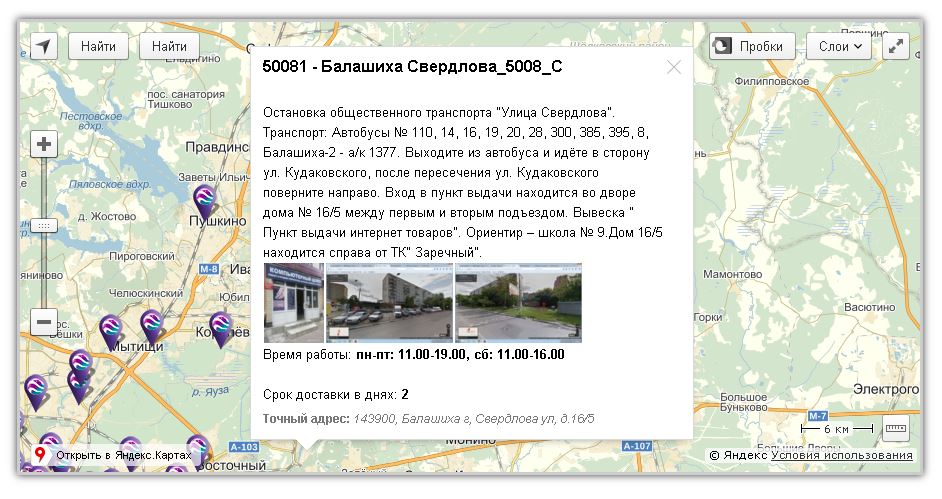 Как вставить код карты:Карта (Вставляется внутри тега "body" в нужном для Вас месте):<div style="padding:10px; margin:10px; border:solid 1px #cccccc; width:300px;">	<div id="YMapsID" style="z-index:998; display:block; width: 900px; height: 450px; margin:10px; border:solid 3px #cccccc; right:50px;">	</div></div>Скрипт инициализации карты (первая строчка не нужна, если jQuery уже подключен) (Вставляется внутри тега "head" на нужной для Вас странице):<script src="https://api.dostavka.guru/jquery.js"></script><style>#YMapsID{box-shadow: 0px 0px 12px rgba(0,0,0,0.8);-moz-box-shadow: 0px 0px 12px rgba(0,0,0,0.8);-webkit-box-shadow: 0px 0px 12px rgba(0,0,0,0.8);}</style><script src="https://api.dostavka.guru/client/collection-search-provider.js"></script><script src="https://api-maps.yandex.ru/2.1/?load=package.standard,package.geoObjects&lang=ru-RU" type="text/javascript"></script><script src="https://api.dostavka.guru/client/map_info.js"></script>4.5 Проверка качества адреса	Получение варианта исправления адреса и код точности по принципу POST запроса, с указанием обязательных переменных.URL для отправки POST массива:https://api.dostavka.guru/client/check_addr.phpДля передачи данных в формате JSON:https://api.dostavka.guru/client/check_addr.php?json=yesПеременные:Пример POST массива для отправки:$_POST = array(	[partner_id] => 9999	[key] => cc03e747a6afbbcbf8be7668acfebee5	[addr] => егорьевск 1-й мкн 35 34)Пример ответа сервера:Ответ сервера будет массив в формате json. Для извлечения массива используйте PHP функцию: $array=json_decode($data, true)Array(    [structure] => Array        (            [0] => ADDRESS        )    [data] => Array        (            [0] => Array                (                    [0] => Array                        (                            [source] => егорьевск 1-й мкн 35 34                            [result] => Россия, Московская обл, г Егорьевск, мкр 1-й, д 35, кв 34                            [postal_code] => 140304                            [country] => Россия                            [region_type] => обл                            [region_type_full] => область                            [region] => Московская                            [area_type] => р-н                            [area_type_full] => район                            [area] => Егорьевский                            [city_type] => г                            [city_type_full] => город                            [city] => Егорьевск                            [settlement_type] =>                             [settlement_type_full] =>                             [settlement] =>                             [city_district] =>                             [street_type] => мкр                            [street_type_full] => микрорайон                            [street] => 1-й                            [house_type] => д                            [house_type_full] => дом                            [house] => 35                            [block_type] =>                             [block_type_full] =>                             [block] =>                             [flat_type] => кв                            [flat] => 34                            [postal_box] =>                             [kladr_id] => 5000700100000010030                            [fias_id] => 31158fcd-b058-4b80-a43b-e8dcb3c0057c                            [capital_marker] => 1                            [okato] => 46212501000                            [oktmo] => 46612101001                            [tax_office] => 5011                            [tax_office_legal] =>                             [flat_area] => 32.1                            [square_meter_price] =>                             [flat_price] =>                             [timezone] => UTC+3                            [geo_lat] => 55.3738931                            [geo_lon] => 39.062796                            [qc_geo] => 0                            [qc_complete] => 0                            [qc_house] => 2                            [qc] => 0                            [unparsed_parts] =>                         )                )        ))Где параметр qc - отвечает за точность адреса. Нужно добиваться, чтобы адрес выдавал код точности "0". Все остальные система заявок DOSTAVKA.guru не пропустит.Описание остальных полей:ПолеОписаниеФорматpartner_idУникальный ID в системе dostavka.guru.Четырехзначный, числовой: 9999keyУникальный API ключ в системе dostavka.guru.Хеш кодscriptтип скрипта (all_list - список ПВЗ)Текстовыйcity_nameГород ПВЗТекстовыйПолеОписаниеФорматpartner_idУникальный ID в системе dostavka.guru.Четырехзначный, числовой: 9999keyУникальный API ключ в системе dostavka.guru.Хеш кодregionРегионТекстовый UTF-8cityГородТекстовый UTF-8zipИндекс6-ти значный почтовый индексПолеОписаниеФорматpartner_idУникальный ID в системе dostavka.guru.Четырехзначный, числовой: 9999keyУникальный API ключ в системе dostavka.guru. Выдается по запросу на почту info@dostavka.guru.Хеш кодorder_numberНомер заказа в Вашей информационной системе. Обязательно должен быть индивидуальным для каждого заказа, кроме услуги ЗАБОРТекстовый (максимум 30 символов)uslugaУслуга. Выбирается из спискаНа выбор:
ЗАБОР, ДОСТАВКА, ВОЗВРАТ, Ночная доставка, Экспресс доставка, Экспресс возвратsposob_dostavkiСпособ доставки. Выбирается из списка.На выбор:
Курьер, Почта, ПВЗcont_nameФИО клиента получающего заказ.Текстовый. Если способ доставки “Почта”, то обязательно требуется указание отчестваcont_mailE-mail клиентаТекстовый. Общепринятый формат электронной почты:name@ domain.comkgtНаличие Крупно Габаритного ТовараБулевый: "0" (не нужен), "1" (нужен)ndsНДС (non, zero, 10, 18, 20)Выбирается из списка: non=>БЕЗ НДС, zero=>0%, 10=>10%, 20=>20%tip_otprТип отправления (обязателен если выбрана Почта)На выбор:
разное, 1 классcont_telКонтактный телефон клиента получающего заказ. Для указания второго номера телефона используйте "," или ";"формат: 8 (999) 9999999,+7 (999) 999-99-99,+7 (999) 999 99 99ves_kgВес в килограммах (кг). При доставке курьером в регионы и при способе доставки ПВЗ вес не должен быть больше 15 кгЧисловой до сотой: 0.00guidИндивидуальный идентификатор в Вашей системеСтроковый, не обязательныйliftingПодъем – актуально для заказов более 25 кгБулевый: "0" (не нужен), "1" (нужен)mestaКоличество мест. Не может быть меньше или равен нулю. При способе доставки "Почта" - количество мест должно быть равным 1Числовой целый: 1date_dostДата доставки.YYYY.MM.DDdelivery_time_fromВремя доставки С. (При доставке заказа курьером в регионы интервал времени доставки возможен только с 10:00 до 14:00 и с 14:00 до 18:00. При ночной доставке возможны следующие интервалы: с 22:00 до 02:00 и с 02:00 до 06:00. При экспресс доставке возможны следующие интервалы: с 16:00 до 19:00 и с 19:00 до 22:00). Подробнее об интервалах здесь.hh:mmdelivery_time_toВремя доставки ПО. (При доставке заказа курьером в регионы интервал времени доставки возможен только с 10:00 до 14:00 и с 14:00 до 18:00. При ночной доставке возможны следующие интервалы: с 22:00 до 02:00 и с 02:00 до 06:00 При экспресс доставке возможны следующие интервалы: с 16:00 до 19:00 и с 19:00 до 22:00). Подробнее об интервалах здесь.hh:mmregion_izРегион ИЗ. Регион откуда повезется заказ.Выбирается из списка:
Москва, Санкт-Петербургint_pvzcode ПВЗ с возможностью передачи заказов в курьерскую службуТекстовыйzip_vИндекс. Если способом доставки выбрана почта или курьер, то поле индекс обязательно для заполнения.Текстовыйpunkt_vivozПункт самовывоза (только для отправлений на ПВЗ)Числовой. ID пункта.commentПримечание или комментарий к доставке.Текстовый – максимум 200 символовadresТочный адрес доставки.Текстовый
Примеры:
г Москва, ул Мусы Джалиля, д 2 к 1 кв 3
или 
Московская обл, г Егорьевск, мкр 1-й, д 35
или 
Московская обл, Серпуховский р-н, деревня Большая Городня, ул Дачная, д 1code_{N}Штрих кода. Для каждого места задается отдельно, где {N} - номер места. Не обязательный параметр. В случае передачи пустых полей штрих-коды генерируются автоматически и выводятся в ответе сервера.Штрих код в формате EAN 13nal_platНаложенный платеж.Числовой до сотой: 0.00ocen_sumОценочная стоимость.Числовой до сотой: 0.00on_errorСтоимость ошибочной доставки - стоимость доставки для клиента при полном отказе от заказа в момент приезда курьера на адрес (кроме причин: "Отсутствие клиента", "Нет денег", "Девиантное поведение", "Некорректный адрес").Числовой до сотой: 0.00prepayПредоплата заказаЧисловой до сотой: 0.00docs_returnТребуется возврат документов (передается, только если требуется возврат документов)Если требуется возврат документов, то значение “Y”warehouse_idИдентификатор склада возврата если требуется возврат на неосновной склад  (см. пункт 3.10)Строковый. Пример: 123243a-3a57-11e7-950f-000c4754834dop_limitМинимальная сумма выкупа (МСВ), при которой доставка для клиента будет бесплатной.Числовой до сотой: 0.00dop_tarifСтоимость доставки для клиента при оплате МСВ. Стоимость доставки не входит в расчет МСВ.Числовой до сотой: 0.00Поля для потоварного учетаПоля для потоварного учетаПоля для потоварного учета  name_good_{N}Наименование товара (для потоварного учета)Текстовый (обязательный)qty_good_{N}Количество товара (для потоварного учета)Целое число (обязательный)ed_good_{N}Единица измерения (для потоварного учета)шт., уп., кг., коробка, м, м куб. (обязательный)code_good_{N}Артикул товара (для потоварного учета)Текстовый (обязательный)price_good_{N}Цена за единицу товара (для потоварного учета)Числовой до сотой: 0.00 (обязательный)bare_good_{N}Штрих-код позиции (для потоварного учета)Текстовый, разделитель ";" (точка с запятой)har_good_{N}Характеристики товара (для потоварного учета)Текстовыйndsch_good_{N}НДС (0, 10, 20)  (для потоварного учета)Выбирается из списка: 0=>0%, 10=>10%, 20=>20%ch_dostavkaСтоимость доставки (для потоварного учета)Целое число (может быть 0){N} – идентификатор или порядковый номер товарной единицы{N} – идентификатор или порядковый номер товарной единицы{N} – идентификатор или порядковый номер товарной единицыПолеОписаниеФорматpartner_idУникальный ID в системе dostavka.guru.Четырехзначный, числовой: 9999keyУникальный API ключ в системе dostavka.guru.Хеш кодorder_numberНомер заказа в Вашей информационной системе. Обязательно должен быть индивидуальным для каждого заказа, кроме услуги ЗАБОРТекстовыйПолеОписаниеФорматpartner_idУникальный ID в системе dostavka.guru.Четырехзначный, числовой: 9999keyУникальный API ключ в системе dostavka.guru.Хеш кодПолеОписаниеФорматpartner_idУникальный ID в системе dostavka.guru.Четырехзначный, числовой: 9999keyУникальный API ключ в системе dostavka.guru.Хеш кодuslugaНаименование услуги“ЗАБОР”warehouse_idID склада (см. п. 3.11)Строковыйdate_dostДата заявкиYYYY.MM.DDПолеОписаниеФорматpartner_idУникальный ID в системе dostavka.guru.Четырехзначный, числовой: 9999keyУникальный API ключ в системе dostavka.guru.Хеш кодscriptНаименование скрипта обработки данныхwarehousesПолеОписаниеФорматpartner_idУникальный ID в системе dostavka.guru.Четырехзначный, числовой: 9999keyУникальный API ключ в системе dostavka.guru.Хеш кодscriptтип скрипта (all_list - список ПВЗ, wh_list – список ПВЗ с передачей заказов в курьерскую службу)ТекстовыйПолеОписаниеФорматpartner_idУникальный ID в системе dostavka.guru.Четырехзначный, числовой: 9999keyУникальный API ключ в системе dostavka.guru.Хеш кодscriptтип скрипта (all_list - список ПВЗ)ТекстовыйpointIDкод ПВЗТекстовыйПолеОписаниеФорматpartner_idУникальный ID в системе dostavka.guru.Четырехзначный, числовой: 9999keyУникальный API ключ в системе dostavka.guru.Хеш кодscriptтип скрипта (all_city - список городов ПВЗ)ТекстовыйПолеОписаниеФорматpartner_idУникальный ID в системе dostavka.guru.Четырехзначный, числовой: 9999keyУникальный API ключ в системе dostavka.guru.Хеш кодaddrАдрес доставкиТекстовый UTF-8НазваниеДлинаОписаниеsource250Исходный адрес одной строкойresult500Стандартизованный адрес одной строкойpostal_code6Индексcountry120Странаregion_type10Тип региона (сокращенный)region_type_full50Тип регионаregion120Регионarea_type10Тип района в регионе (сокращенный)area_type_full50Тип района в регионеarea120Район в регионеcity_type10Тип города (сокращенный)city_type_full50Тип городаcity120Городsettlement_type10Тип населенного пункта (сокращенный)settlement_type_full50Тип населенного пунктаsettlement120Населенный пунктcity_district120Район городаstreet_type10Тип улицы (сокращенный)street_type_full50Тип улицыstreet120Улицаhouse_type10Тип дома (сокращенный)house_type_full50Тип домаhouse50Домblock_type10Тип корпуса/строения (сокращенный)block_type_full50Тип корпуса/строенияblock50Корпус/строениеflat_type10Тип квартирыflat50Квартираflat_area50Площадь квартирыsquare_meter_price50Рыночная стоимость м?flat_price50Рыночная стоимость квартирыpostal_box50Абонентский ящикfias_id36Код ФИАС:HOUSE.HOUSEGUID, если дом найден в ФИАС по точному совпадению;HOUSEINT.HOUSEGUID, если дом найден в ФИАС как часть интервала;ADDROBJ.AOGUID в противном случае.kladr_id19Код КЛАДРcapital_marker1Является ли город центром:1 — центр района (Московская обл, Одинцовский р-н, г Одинцово)2 — центр региона (Новосибирская обл, г Новосибирск);3 — центр района и региона (Костромская обл, Костромской р-н, г Кострома);0 — ни то, ни другое (Московская обл, г Балашиха).okato11Код ОКАТОoktmo11Код ОКТМОtax_office4Код ИФНС для физических лицtax_office_legal4Код ИФНС для организаций (не заполняется)timezone10Часовой поясgeo_lat10Координаты: широтаgeo_lon10Координаты: долготаqc_geo5Код точности координатqc_complete5Код полнотыqc_house5Код проверки домаqc5Код качестваunparsed_parts250Нераспознанная часть адреса. Для адреса
Москва, Митинская улица, 40к2с2 кв 12, просил доставку после обеда — утром похмелье
вернем
ПРОСИЛ, ДОСТАВКУ, ПОСЛЕ, ОБЕДА, УТРОМ, ПОХМЕЛЬЕ.